4 класс Истории искусствТема: Искусство критического реализма во Франции(Гюстав Курбе, Оноре Домье, Франсуа Милле)Ознакомится с материалом, представленным ниже, ответив письменно на вопросы в конце параграфа.Ссылка на презентацию по данной теме:  https://yadi.sk/i/VYXhav-p5FfJLw Ссылка на мультфильм, короткометражку «Закон Домье», по рисункам О.Домье: https://yadi.sk/i/SPWXfi7O-sJ1Wg Выполненные задания присылать на почту krismirash15@yandex.ru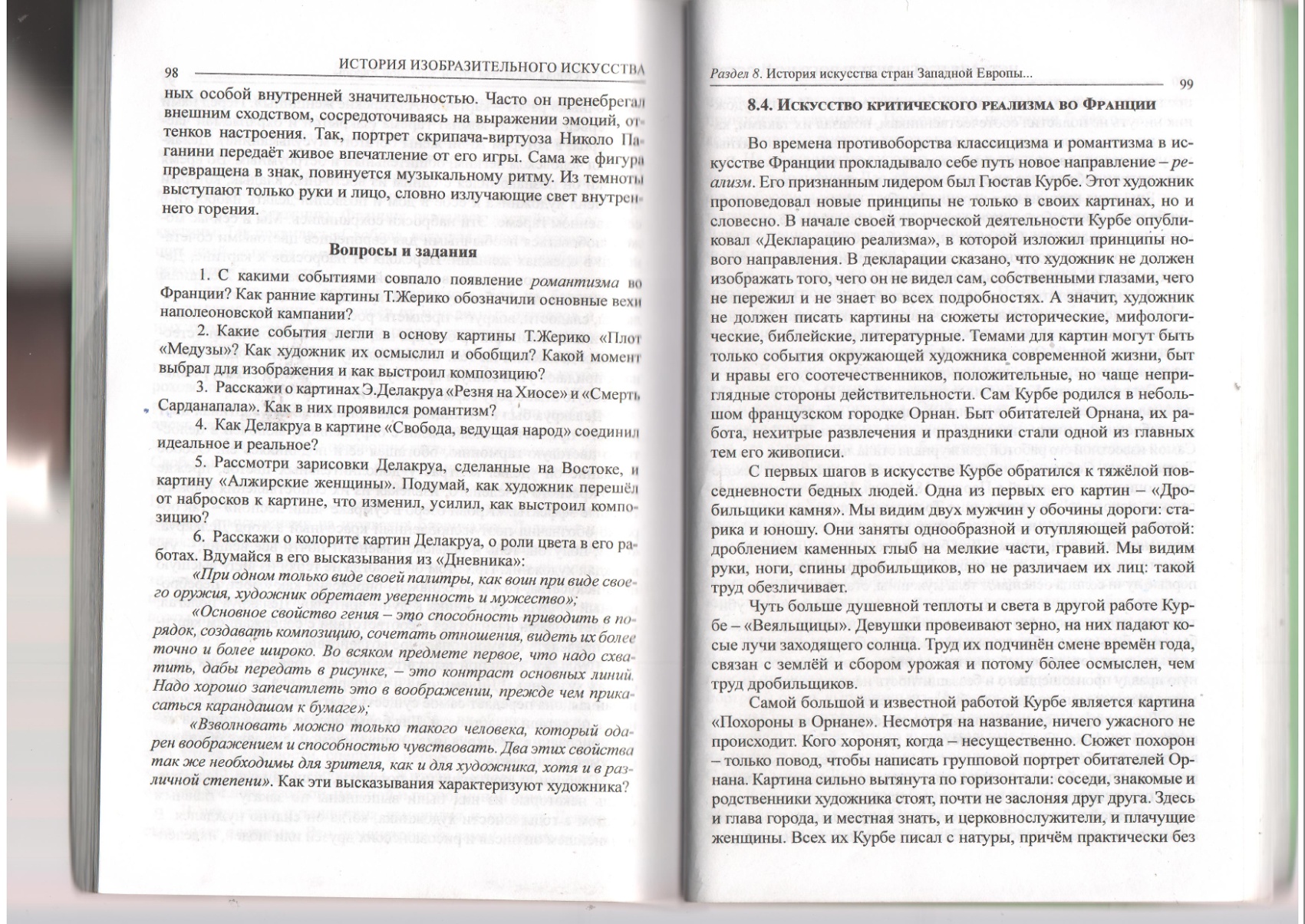 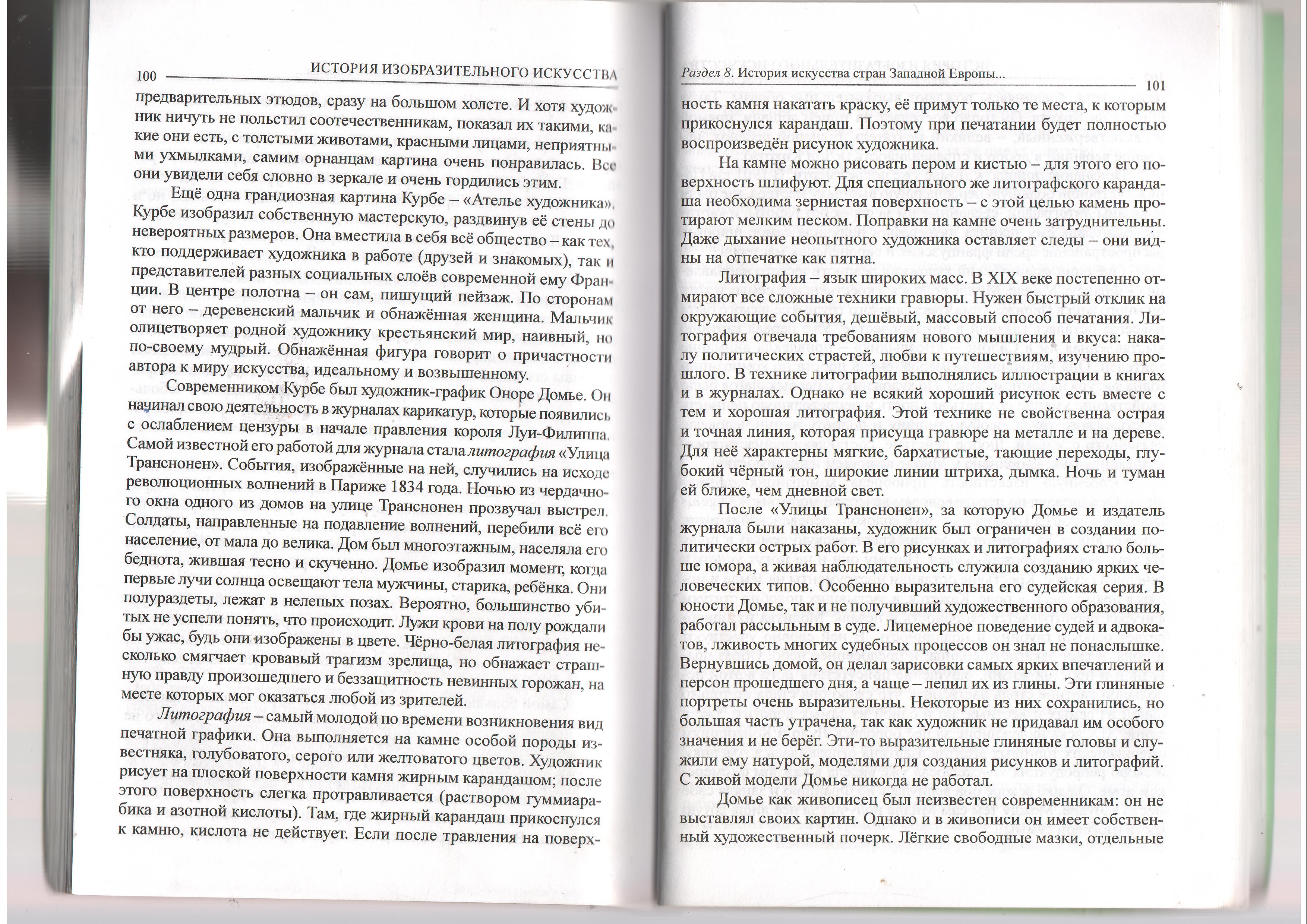 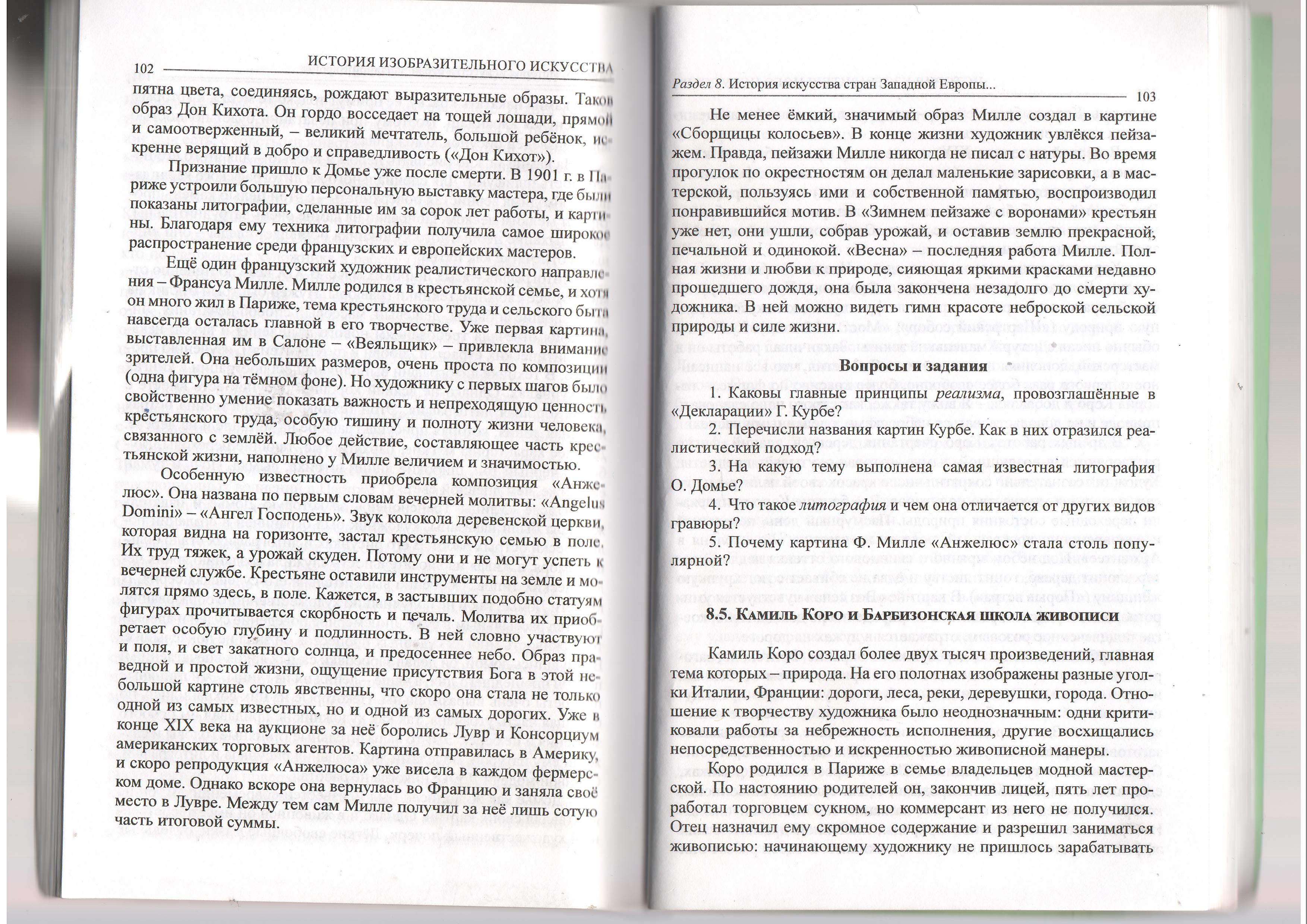 